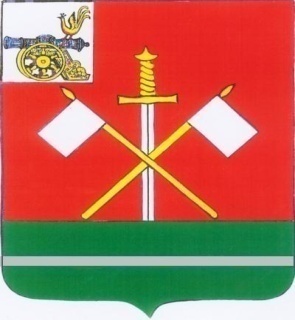 СМОЛЕНСКАЯ ОБЛАСТЬ                                                                                                                                                                                                 МОНАСТЫРЩИНСКИЙ РАЙОННЫЙ СОВЕТ ДЕПУТАТОВ	   РЕШЕНИЕ       от 30 марта 2018 года                   					          № 15				         Об утверждении Положения о порядке представления гражданами, претендующими на замещение муниципальной должности, лицами, замещающими муниципальные должности в муниципальном образовании «Монастырщинский район» Смоленской области, сведений о своих доходах, расходах, об имуществе и обязательствах имущественного характера и о доходах, расходах, об имуществе и обязательствах имущественного характера супруги (супруга) и несовершеннолетних детей, а также о проверке указанных сведенийВ соответствии с Федеральным законом от 25 декабря 2008 года  № 273-ФЗ «О противодействии коррупции», Федеральным законом от 6 октября 2003 года № 131-ФЗ «Об общих принципах организации местного самоуправления в Российской Федерации», Федеральным законом от 03.04.2017 № 64-ФЗ «О внесении изменений в отдельные законодательные акты Российской Федерации» в целях совершенствования государственной политики в области противодействия коррупции», законами Смоленской области от 25 октября 2017 года № 106-з «О представлении в Смоленской области гражданами, претендующими на замещение муниципальной должности, должности Главы Администрации муниципального образования по контракту, и лицами, замещающими муниципальные должности, должности глав администраций муниципальных образований по контракту, сведений о своих доходах, расходах, об имуществе и обязательствах имущественного характера, а также сведений о доходах, расходах, об имуществе и обязательствах имущественного характера своих супруг (супругов) и несовершеннолетних детей» и от 25 октября 2017 года № 107-з «О проверке достоверности и полноты сведений, представляемых в Смоленской области гражданами, претендующими на замещение муниципальной должности, должности Главы Администрации муниципального образования по контракту, и лицами, замещающими муниципальные должности, должности глав администраций муниципальных образований по контракту»Монастырщинский районный Совет депутатовРЕШИЛ:Утвердить Положение о порядке представления гражданами, претендующими на замещение муниципальной должности, лицами, замещающими муниципальные должности в муниципальном образовании «Монастырщинский район» Смоленской области, сведений о своих доходах, расходах, об имуществе и обязательствах имущественного характера и о доходах, расходах, об имуществе и обязательствах имущественного характера супруги (супруга) и несовершеннолетних детей, а также о проверке указанных сведений согласно приложению.Признать утратившим силу решение Монастырщинского районного Совета депутатов от 11.05.2017 № 66 «Об организации деятельности по противодействию коррупции в отношении лиц, замещающих муниципальные должности в муниципальном образовании «Монастырщинский район» Смоленской области».3. Настоящее решение подлежит официальному опубликованию в газете «Наша жизнь» и размещению на официальном сайте Администрации муниципального образования «Монастырщинский район» Смоленской области в сети Интернет.4. Настоящее решение вступает в силу после официального опубликования.Приложение                                                                             к решению  Монастырщинского                                                                                     районного Совета депутатов                                                                                                                                                                                                                             от 30.03.2018 № 15                            ПОЛОЖЕНИЕо порядке представления гражданами, претендующими на замещение муниципальной должности, лицами, замещающими муниципальные должности в муниципальном образовании «Монастырщинский район» Смоленской области, сведений о своих доходах, расходах, об имуществе и обязательствах имущественного характера и о доходах, расходах, об имуществе и обязательствах имущественного характера супруги (супруга) и несовершеннолетних детей, а также о проверке указанных сведений и их размещении на официальном сайте Администрации муниципального образования «Монастырщинский район» Смоленской областиРаздел 1. Общие положенияНастоящим Положением определяется:Порядок представления гражданами, претендующими на замещение муниципальной должности, лицами, замещающими муниципальные должности в муниципальном образовании «Монастырщинский район» Смоленской области, сведений о своих доходах, расходах, об имуществе и обязательствах имущественного характера, а также сведений о доходах, расходах, об имуществе и обязательствах имущественного характера своих супруг (супругов) и несовершеннолетних детей (далее – сведения о доходах, расходах, об имуществе и обязательствах имущественного характера);1.2.Порядок осуществления проверки:1.2.1. Достоверности и полноты представленных гражданами, претендующими на замещение муниципальной должности, лицами, замещающими муниципальные должности в муниципальном образовании «Монастырщинский район» Смоленской области, сведений о своих доходах, об имуществе, принадлежащем им на праве собственности, и об их обязательствах имущественного характера, а также сведений о доходах своих супруг (супругов) и несовершеннолетних детей, об имуществе, принадлежащем им на праве собственности, и об их обязательствах имущественного характера в соответствии с областным законом от 25.10.2017 № 106-з «О представлении в Смоленской области гражданами, претендующими на замещение муниципальной должности, должности Главы Администрации муниципального образования по контракту, и лицами, замещающими муниципальные должности, должности глав администраций муниципальных образований по контракту, сведений о своих доходах, расходах, об имуществе и обязательствах имущественного характера, а также сведений о доходах, расходах, об имуществе и обязательствах имущественного характера своих супруг (супругов) и несовершеннолетних детей» (далее – сведения о доходах, об имуществе и обязательствах имущественного характера) на отчетную дату;1.2.2. Достоверности и полноты представленных гражданами, претендующими на замещение муниципальной должности, лицами, замещающими муниципальные должности, сведений о своих расходах, о расходах своих супруги (супруга) и несовершеннолетних детей по каждой сделке по приобретению земельного участка, другого объекта недвижимости, транспортного средства, ценных бумаг, акций (долей участия, паев в уставных (складочных) капиталах организаций), совершенной им, его супругой (супругом) и (или) несовершеннолетними детьми в течение отчетного периода (с 1 января по 31 декабря года, предшествующего году представления сведений),  если общая сумма таких сделок превышает общий доход гражданина, претендующего на замещение муниципальной должности, лица, замещающего муниципальную должность в муниципальном образовании «Монастырщинский район» Смоленской области, и его супруги (супруга) за три последних года, предшествующих отчетному периоду, и об источниках получения средств, за счет которых совершены эти сделки, в соответствии с областным законом от 25.10.2017 № 106-з «О представлении в Смоленской области гражданами, претендующими на замещение муниципальной должности, должности Главы Администрации муниципального образования по контракту, и лицами, замещающими муниципальные должности, должности глав администраций муниципальных образований по контракту, сведений о своих доходах, расходах, об имуществе и обязательствах имущественного характера, а также сведений о доходах, расходах, об имуществе и обязательствах имущественного характера своих супруг (супругов) и несовершеннолетних детей» (далее – сведения о расходах).Раздел 2. Порядок представления гражданами, претендующими на замещение муниципальной должности, лицами, замещающими муниципальные должности в муниципальном образовании «Монастырщинский район» Смоленской области, сведений о своих доходах, расходах, об имуществе и обязательствах имущественного характера и о доходах, расходах, об имуществе и обязательствах имущественного характера супруги (супруга) и несовершеннолетних детей2.1. Если иное не установлено федеральным законом, граждане, претендующие на замещение муниципальной должности в муниципальном образовании «Монастырщинский район» Смоленской области, лица, замещающие муниципальные должности в муниципальном образовании «Монастырщинский район» Смоленской области, представляют сведения о доходах, расходах, об имуществе и обязательствах имущественного характера Губернатору Смоленской области через подразделение государственного органа Смоленской области, ответственное за работу по профилактике коррупционных и иных правонарушений, определяемое указом Губернатора Смоленской области.2.1.1. Сбор оригиналов и копий вышеназванных сведений осуществляет лицо, ответственное за противодействие коррупции в Монастырщинском районном Совете депутатов.2.1.2. Доставку оригиналов и копий вышеназванных сведений в подразделение государственного органа Смоленской области, ответственное за работу по профилактике коррупционных и иных правонарушений, осуществляет лицо, ответственное за противодействие коррупции в Администрации муниципального образования «Монастырщинский район» Смоленской области.2.2. Если иное не установлено федеральным законом, гражданин, претендующий на замещение муниципальной должности в муниципальном образовании «Монастырщинский район» Смоленской области, при избрании на должность (назначении на должность) представляет:2.2.1. Сведения о своих доходах, полученных от всех источников (включая доходы по прежнему месту работы или службы, месту замещения выборной должности, пенсии, пособия, иные выплаты) за календарный год, предшествующий году подачи документов для замещения муниципальной должности, а также сведения об имуществе, принадлежащем ему на праве собственности, и о своих обязательствах имущественного характера по состоянию на первое число месяца, предшествующего месяцу подачи документов для замещения муниципальной должности (на отчетную дату), по форме справки о доходах, расходах, об имуществе и обязательствах имущественного характера (далее – справка), утвержденной Указом Президента Российской Федерации от 23 июня 2014 года № 460 «Об утверждении формы справки о доходах, расходах, об имуществе и обязательствах имущественного характера и внесении изменений в некоторые акты Президента Российской Федерации» (далее – Указ Президента Российской Федерации);2.2.2. Сведения о доходах супруги (супруга) и несовершеннолетних детей, полученных от всех источников (включая заработную плату, пенсии, пособия, иные выплаты) за календарный год, предшествующий году подачи гражданином документов для замещения муниципальной должности, а также сведения об имуществе, принадлежащем им на праве собственности, и об их обязательствах имущественного характера по состоянию на первое число месяца, предшествующего месяцу подачи гражданином документов для замещения муниципальной должности (на отчетную дату), по форме справки, утвержденной Указом Президента Российской Федерации;2.2.3. Сведения о своих расходах, о расходах своих супруги (супруга) и несовершеннолетних детей по каждой сделке по приобретению земельного участка, другого объекта недвижимости, транспортного средства, ценных бумаг, акций (долей участия, паев в уставных (складочных) капиталах организаций), совершенной им, его супругой (супругом) и (или) несовершеннолетними детьми в течение отчетного периода (с 1 января по 31 декабря года, предшествующего году представления сведений), если общая сумма таких сделок превышает общий доход лица, претендующего на замещение муниципальной должности, и его супруги (супруга) за три последних года, предшествующих отчетному периоду, и об источниках получения средств, за счет которых совершены эти сделки, по форме справки, утвержденной Указом Президента Российской Федерации.2.3. Если иное не установлено федеральным законом, лицо, замещающее муниципальную должность в муниципальном образовании «Монастырщинский район» Смоленской области, ежегодно в срок не позднее 30 апреля года, следующего за отчетным, представляет:2.3.1. Сведения о своих доходах, полученных за отчетный период (с 1 января по 31 декабря) от всех источников (включая денежное содержание, пенсии, пособия, иные выплаты), а также сведения об имуществе, принадлежащем ему на праве собственности, и о своих обязательствах имущественного характера по состоянию на конец отчетного периода по форме справки, утвержденной Указом Президента Российской Федерации;2.3.2. Сведения о доходах супруги (супруга) и несовершеннолетних детей, полученных за отчетный период (с 1 января по 31 декабря) от всех источников (включая заработную плату, пенсии, пособия, иные выплаты), а также сведения об имуществе, принадлежащем им на праве собственности, и об их обязательствах имущественного характера по состоянию на конец отчетного периода по форме справки, утвержденной Указом Президента Российской Федерации;2.3.3. Сведения о своих расходах, о расходах своих супруги (супруга) и несовершеннолетних детей по каждой сделке по приобретению земельного участка, другого объекта недвижимости, транспортного средства, ценных бумаг, акций (долей участия, паев в уставных (складочных) капиталах организаций), совершенной им, его супругой (супругом) и (или) несовершеннолетними детьми в течение отчетного периода (с 1 января по 31 декабря года, предшествующего году представления сведений), если общая сумма таких сделок превышает общий доход лица, замещающего муниципальную должность, и его супруги (супруга) за три последних года, предшествующих отчетному периоду, и об источниках получения средств, за счет которых совершены эти сделки, по форме справки, утвержденной Указом Президента Российской Федерации.2.4. В случае если гражданин, претендующий на замещение муниципальной должности в муниципальном образовании «Монастырщинский район» Смоленской области, или лицо, замещающее муниципальную должность в муниципальном образовании «Монастырщинский район» Смоленской области, обнаружили, что в представленных ими сведениях о доходах, расходах, об имуществе и обязательствах имущественного характера не отражены или не полностью отражены какие-либо сведения либо имеются ошибки, они вправе представить уточненные сведения путем их отражения в соответствующих разделах новой справки по форме, утвержденной Указом Президента Российской Федерации. Уточненные сведения могут быть представлены гражданами, претендующими на замещение муниципальной должности в муниципальном образовании «Монастырщинский район» Смоленской области, в течение одного месяца со дня представления сведений в соответствии с  пунктом 2.2 настоящего Положения. Лица, замещающие муниципальные должности в муниципальном образовании «Монастырщинский район» Смоленской области, могут представить уточненные сведения в течение одного месяца после окончания срока, указанного в пункте 2.3 настоящего Положения.2.5. В случае непредставления по объективным причинам лицом, замещающим муниципальную должность в муниципальном образовании «Монастырщинский район» Смоленской области, сведений о доходах, расходах супруги (супруга) и несовершеннолетних детей, об имуществе, принадлежащем им на праве собственности, и об их обязательствах имущественного характера данный факт подлежит рассмотрению соответствующей комиссией, созданной Губернатором Смоленской области.2.6. Сведения о доходах, расходах, об имуществе и обязательствах имущественного характера, представленные лицом, замещающим муниципальную должность в муниципальном образовании «Монастырщинский район» Смоленской области, при избрании на должность (назначении на должность), а также представляемые им ежегодно, передаются в  Монастырщинский районный Совет депутатов в течение семи рабочих дней со дня их представления.2.7.Сведения о доходах, о расходах, представляемые в соответствии с настоящим Положением, хранятся в Монастырщинском районном Совете депутатов.2.8. В случае если гражданин, претендовавший на замещение муниципальной должности, не был избран на должность (назначен на должность), то справки, представленные им в соответствии с настоящим Положением, возвращаются ему по его письменному заявлению.Раздел 3. О проверке достоверности и полноты сведений, представляемых гражданами, претендующими на замещение муниципальной должности в муниципальном образовании «Монастырщинский район» Смоленской области, и лицами, замещающими муниципальные должности в муниципальном образовании «Монастырщинский район» Смоленской области3.1. Проверки, предусмотренные п. 1.2. Раздела 1. настоящего Положения, осуществляются по решениям Губернатора Смоленской области подразделением государственного органа Смоленской области, ответственным за работу по профилактике коррупционных и иных правонарушений, определяемым указом Губернатора Смоленской области, в порядке, установленном законом Смоленской области.3.2. Заключение о результатах проверки представляется уполномоченным подразделением в отношении гражданина, претендующего на замещение муниципальной должности в муниципальном образовании «Монастырщинский район» Смоленской области, Губернатору Смоленской области и в Монастырщинский районный Совет депутатов.Глава муниципального образования«Монастырщинский район»Смоленской области	                                                В.Б. Титов	ПредседательМонастырщинского районногоСовета депутатов                                     П.А. Счастливый